交通：传送功能仙府传送门-1归返真灵符·仙府（十分钟CD）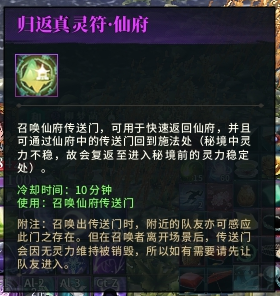 使用时，将当前位置设置为“复返点”。一次性，设置一次后，只能复返一次。临时使用：背包满，需要去中心岛仓库放东西，兑换生金兽。仙府传送门-2回川入世符（五分钟CD）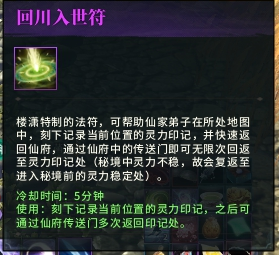 使用时，将当前位置设置为“复返点”。可重复利用，设置一次后，没在其他位置使用，可以一直返回最后设置的“复返点”。丢到大地图传送点，或者BOSS点，博物商店。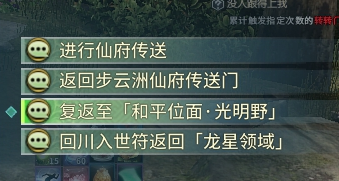 第三项为一次性传送点【归返真灵符】第四项为可重复使用传送点【回传入世符】